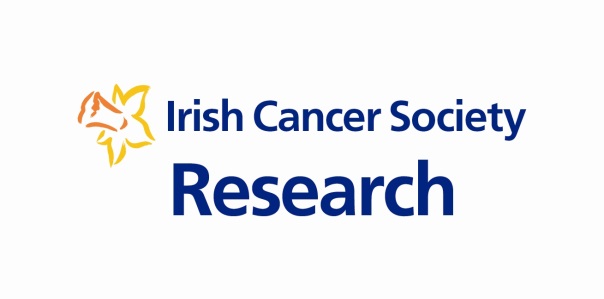 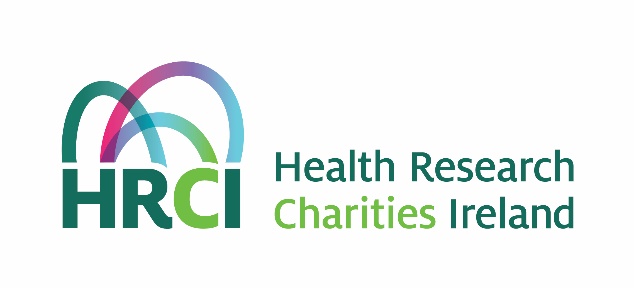 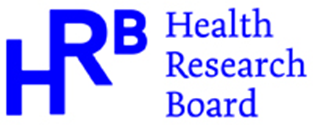 HRCI-HRB Joint Funding Scheme 2022Intention to Submit FormTitle of Application5 KeywordsPrincipal Investigator’s Name, Institution, TitleCo-Applicant(s)Name, Institution, TitleCollaborator(s) Name, Institution, Title